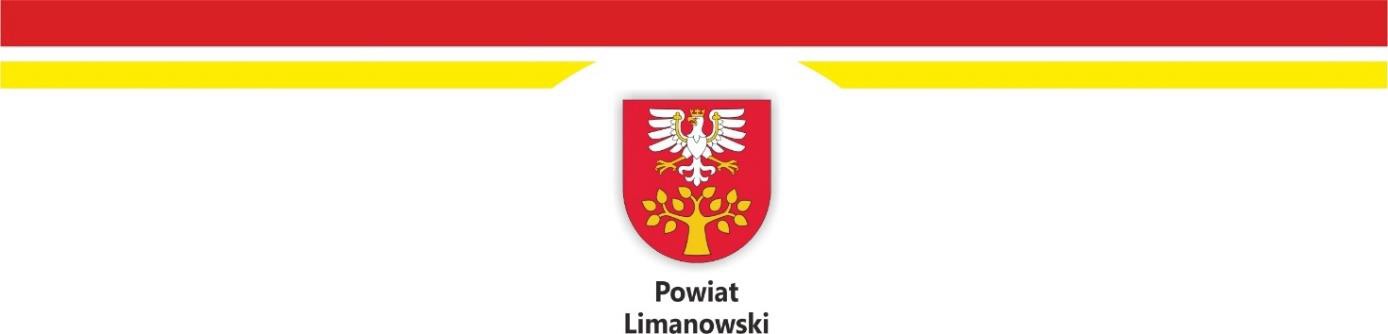 REGULAMIN KONKURSU„Zbudowane z klocków - atrakcje Powiatu Limanowskiego w dziecięcej wyobraźni”§1Organizator konkursuNiniejszy regulamin określa zasady uczestnictwa w konkursie organizowanym z okazji Dnia Dziecka przez Starostwo Powiatowe w Limanowej, zwanym dalej Organizatorem.Fundatorem nagród w konkursie jest Organizator.Adres Organizatora:Starostwo Powiatowe w Limanowej ul. Józefa Marka 934-600 Limanowa§2Cel konkursuCelem konkursu jest promocja walorów powiatu limanowskiego, widzianych przez pryzmat dziecięcej wyobraźni i kreatywności.§3Założenia organizacyjneKonkurs organizowany jest na terenie powiatu limanowskiego.Konkurs przeznaczony jest dla dzieci w wieku od 5 do 15 roku życia, z podziałem na następujące kategorie wiekowe:Dzieci: 5-9 lat,b) Młodzież:10-15 lat.Każdy uczestnik może zgłosić jedną pracę.Prace powinny być wykonane z klocków dowolnego rodzaju, kształtu i wielkości oraz przedstawiać istniejące atrakcje turystyczne/kulturalne/sakralne znajdujące się na terenie powiatu limanowskiego. Każda praca musi na odwrocie zawierać następujące informacje: imię i nazwisko autora, wiek, numer kontaktowy rodzica/opiekuna prawnego.Prace należy dostarczyć osobiście lub przesłać na adres Starostwa Powiatowego w Limanowej: Biuro Promocji, Kultury i Turystyki ul. Józefa Marka 9 34-600 Limanowa do dnia 18.06.2021 r. z dopiskiem Konkurs zbudowane z klocków - atrakcje Powiatu Limanowskiego w dziecięcej wyobraźni”. Decyduje data wpływu do Organizatora.Do pracy należy dołączyć wszystkie oświadczenia, stanowiące załączniki do niniejszego Regulaminu.Prace biorące udział w konkursie będą prezentowane w Powiatowym Centrum Informacji Turystycznej w Limanowej. Po zakończeniu wystawy pokonkursowej autorzy prac będą zobligowani do ich osobistego odbioru.Warunkiem udziału w konkursie jest złożenie pisemnego oświadczenia o wyrażenie zgody na nieodpłatne przeniesienie na Organizatora konkursu całości praw majątkowych do prac plastycznych w rozumieniu ustawy z dnia 4 lutego 1994 r. o prawie autorskim i prawach pokrewnych (tj. Dz.U. z 2019r. poz. 1231 z późn. zm.) oraz w przypadku osób fizycznych wyrażenia zgody na przetwarzanie danych osobowych zgodnie z ustawą z dnia 29 sierpnia 1997 r. o ochronie danych osobowych (tj. Dz.U. z 2019 r. poz. 869 ze zm.). Niniejsze oświadczenia zostają podpisane przez rodzica/opiekuna prawnego dziecka.Prace nie spełniające zasad uczestnictwa nie będą brane pod uwagę.Sytuacje nieobjęte niniejszym Regulaminem rozstrzyga Organizator konkursu.§4Ogłoszenie wynikówRozstrzygnięcie konkursu oraz wręczenie nagród nastąpi w dniu 26.06.2021 r.Wyniki	konkursu	zostaną	opublikowane	na	stronie	internetowej	powiatu www. powiat.limanowski.pl§5NagrodyOrganizator przyzna nagrody za 1miejsce w dwóch kategoriach wiekowych oraz przyzna wyróżnienia.O nagrodach laureaci konkursu zostaną powiadomieni telefonicznie.Załączniki:Karta zgłoszenia do konkursu.Oświadczenie o wyrażeniu zgody na udzielenie nieodpłatnej licencji.Oświadczenie o wyrażeniu zgody rodzica/prawnego opiekuna na wzięcie udziału w konkursie osoby niepełnoletniej.Oświadczenie o wyrażeniu zgody na nieodpłatne przeniesienie na Organizatora konkursu całości praw majątkowych do pracy.Oświadczenie	stwierdzające,	że	praca	nie	narusza	praw	osób	trzecich, w szczególności nie narusza ich praw majątkowych i osobistych praw majątkowych.Zapoznałem/am się z warunkami Regulaminu konkursu i akceptuje jego postanowienia.……………………………….	………………………………Miejscowość i data	podpis uczestnika konkursuOświadczenie o wyrażeniu zgody na udzielenie nieodpłatnej licencji………………………………………………………………………………………………………………………………………… (Imię i nazwisko oraz adres i tel.)(miejscowość, data)OŚWIADCZENIENiniejszym oświadczam, że wyrażam zgodę na udzielenie nieopłatnej licencji Organizatorowi konkursu na wykorzystanie zgłoszonych prac na wszystkich polach eksploatacji zgodnie z ustawą o prawie autorskim i prawach pokrewnych.……………………………….	………………………………Miejscowość i data	podpis uczestnika konkursuOświadczenie o wyrażeniu zgody rodzica/prawnego opiekuna na wzięcie udziału w konkursie osoby niepełnoletniejOŚWIADCZENIEJa niżej podpisany/a,	jako przedstawicielustawowy nieletniego…………………………………………………………	(imię i nazwisko uczestnika konkursu), wyrażam zgodę na jego udział w konkursie „Zbudowane z klocków - atrakcje Powiatu Limanowskiego w dziecięcej wyobraźni” na zasadach określonych w Regulaminie konkursu.Oświadczam także, że zgłoszona do niniejszego konkursu praca jest wynikiem własnej twórczości    .................................................................................................................................(imię i nazwisko uczestnika konkursu) i nie narusza praw autorskich oraz jakichkolwiek innych praw osób trzecich.Wyrażam       niniejszym        zgodę        na        umieszczenie        danych        osobowych:…………………………………... (imię i nazwisko uczestnika konkursu) w bazie danych Organizatora konkursu oraz przetwarzanie ich, zgodnie z Rozporządzeniem Parlamentu Europejskiego i Rady (UE) 2016/679 z dnia 27 kwietnia 2016 r. w sprawie ochrony osób fizycznych w związku z przetwarzaniem danych osobowych i w sprawie swobodnego przepływu takich danych oraz uchylenia dyrektywy 95/46/WE (ogólne rozporządzenie o ochronie danych), publ. Dz. Urz. UE L Nr 119, s. 1 w celu przeprowadzenia konkursu oraz dalszego wykorzystania projektów. Wyrażam zgodę na przetwarzanie danych osobowych na zasadach określonych wyżej.……………………………….	…………………………………….Miejscowość i data	podpis rodzica/prawnego opiekunaOświadczenie o wyrażeniu zgody na nieodpłatne przeniesienie na Organizatora konkursu całości praw majątkowych do projektu/ówOŚWIADCZENIENiniejszym oświadczam, że wyrażam zgodę na nieodpłatne przeniesienie na Organizatora konkursu „Zbudowane z klocków - atrakcje Powiatu Limanowskiego w dziecięcej wyobraźni”, całości autorskich praw majątkowych do pracy w rozumieniu ustawy z dnia 4 lutego 1994 r. o prawie autorskim i prawach pokrewnych (t. j. Dz. U. z 2019 r., poz. 1231, z późn. zm.).……………………………….	………………………………Miejscowość i data	podpis uczestnika konkursuOświadczenie stwierdzające, że praca nie narusza praw osób trzecich, w szczególności nie narusza ich majątkowych i osobistych praw autorskichOŚWIADCZENIEJa............................................................................................oświadczam, że złożona przezemnie praca w Konkursie „Zbudowane z klocków - atrakcje Powiatu Limanowskiego w dziecięcej wyobraźni” organizowany przez Starostwo Powiatowe w Limanowej jest mojego autorstwa, nie narusza praw osób trzecich oraz nie była zgłoszona do innego konkursu.……………………………….	………………………………Miejscowość i data	podpis uczestnika konkursuOświadczenie o wyrażeniu zgody na przetwarzanie danych osobowychOŚWIADCZENIEWyrażam zgodę na przetwarzanie moich danych osobowych zgodnie z Rozporządzeniem Parlamentu Europejskiego i Rady (UE) 2016/679 z dnia 27 kwietnia 2016 r. w sprawie ochrony osób fizycznych w związku z przetwarzaniem danych osobowych i w sprawie swobodnego przepływu takich danych   oraz   uchylenia dyrektywy 95/46/WE   (ogólne rozporządzenie o ochronie danych), publ. Dz. Urz. UE L Nr 119, s. 1 w celach związanych z udziałem w konkursie na oryginalny gadżet promujący Powiat Limanowski.……………………………….	………………………………Miejscowość i data	podpis uczestnika konkursuKLAUZULA INFORMACYJNAZgodnie z art. 13 Rozporządzenia Parlamentu Europejskiego i Rady UE 2016/679 z dnia 27 kwietnia 2016 r. w sprawie ochrony osób fizycznych w związku z przetwarzaniem danych osobowych i w sprawie swobodnego przepływu takich danych (…) informuję, że:Administratorem Pana/i danych osobowych podanych w niniejszej umowie jest Starostwo Powiatowe, ul. J. Marka 9, 34-600 LimanowaW Starostwie Powiatowym w Limanowej powołany został inspektor ochrony danych, z którym można się skontaktować telefonicznie pod nr tel. 183337835 lub e-mail: iod@powiat.limanowski.pl,Pana/i dane osobowe nie będą udostępniane odbiorcom innym niż upoważnionym na podstawie przepisów prawa,Pana/i dane osobowe przetwarzane będą w celu realizacji umowy zgodnie z Kodeksem Cywilnym,Pana/i dane osobowe będą przechowywane zgodnie z ustawą o narodowym zasobie archiwalnym i archiwach oraz instrukcją kancelaryjną dla organów powiatu – 50 lat,Posiada Pan/i prawo dostępu do danych osobowych dotyczących Pana/i, ich sprostowania lub ograniczenia przetwarzania, wniesienia sprzeciwu wobec przetwarzania, wniesienia skargi do Prezesa Urzędu Ochrony Danych Osobowych,Podanie danych osobowych jest umownym warunkiem zawarcia umowy.Potwierdzam zapoznanie się z klauzulą:Dnia ……………………………………………KARTA ZGŁOSZENIOWA DO KONKURSU„Zbudowane z klocków - atrakcje Powiatu Limanowskiego w dziecięcej wyobraźni”KARTA ZGŁOSZENIOWA DO KONKURSU„Zbudowane z klocków - atrakcje Powiatu Limanowskiego w dziecięcej wyobraźni”Imię i nazwisko UczestnikaImię i nazwisko prawnego opiekuna (jeśli dotyczy)Adres zamieszkaniaTelefon i e-mailMiejscowość i DataPodpis Uczestnika/prawnego opiekuna